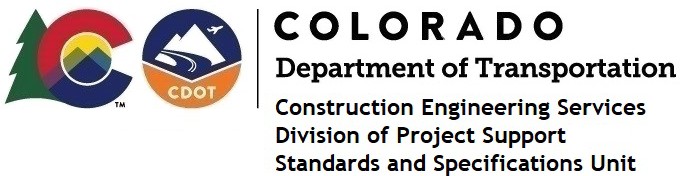 Colorado Department of Transportation, Standard Specifications for Road and Bridge Construction, 2021, posted online 07.31.21, effective 10.1.2021.Erratum posted October 28, 2022Errata posted April 11, 2022Erratum posted January 20, 2022Errata posted October 01, 2021Credit	      Page		ErratumColorado Department of Transportation, Standard Specifications for Road and Bridge Construction, 2021, posted online 07.31.21, effective 10.1.2021.Page	ErratumM. Stanford401-10401.17 Compaction should end with the following paragraph." All additional costs associated with construction of the CTS shall be at the Contractor’s expense. The hot mix asphalt placed in the CTS will be paid for per subsection 401.22, at the contract price for the hot mix asphalt."The last 4 paragraphs should not have been included.D. Thomas/ A. Pott206-1, 623-5Reference to Subsection 703.08 (b) should be 703.09(b)C. Wieden105-10, 105-12Page 105-10, the third paragraph from the bottom was added in error, it should be removed. Page 105-12, Table 105-2 was revised in error, it should have the “Hot Mix Asphalt” version, as shown.E. Prieve/Staff Bridge601-27Deleted in error, rename f) to e), add back into Section 601 - Subsection 601.16 Paragraph e) K. Tatman716-2In Section 716 – Waterline Materials, numbered “717-2” in errorJ. Trojan/ M. Stanford105-11In Section 105.05, Conformity to the Contract of Hot Mix Asphalt, inadvertently deleted - (c) Gradation Element.  Each specified sieve, with the exception of 100 percent passing sieves, will be evaluated for QL separately.  The lowest calculated QL for a sieve will be designated as the QL for gradation element for the process.  The numbering can resume with (d) Joint Density ElementJ. Trojan/ M. Stanford105-29, 30In Section 105.23, Dispute Review Board; mis-numbered 105.23 Section (b) 4. (1), should actually be 105.23 Section (b) 5., with the last sentence as 5. (1) "Prior employment with either party". J. Trojan/ M. Stanford106-3 thru -5In Section 106.05, Sampling and Testing of Hot Mix Asphalt, revert back to 2019 version of this subsection, revised in error.Also, note 3 on Table 106-1 should be CP-33, not CP-60BJ. Trojan/ M. Stanford401-8In Section 401.17, Compaction, In the first paragraph, all of the PG references should have the "-" symbol between the numbers (as discussed at the MAC Meeting) - example PG 58-28, PG 64-22401-10Section 401.17 Compaction.  The last 4 paragraphs (first sentences shown below) should not have been included in the 2021 Standard Specifications for Road and Bridge Construction."All hot mix asphalt (HMA) materials or work will be evaluated for conformity to the Contract in accordance with subsection 105.05 except HMA that is used for patching and temporary pavement …”Full production of the thin lift shall not begin until the required project compaction process is successfully established by the Contractor and approved by the Engineer. . .During production, density tests shall be taken at a frequency of one set of three cores per 500 tons of HMA placed. Each 4-inch diameter core in the set shall be taken by the Contractor . . .The Contractor will be immediately notified when the Department locates areas of in-place density less than 89.8 percent of average RICE for the material. . . “105-10, 105-12See Complete Erratum document206-1, 623-5 Reference to Subsection 703.08 (b) should be 703.09(b)601-27See Complete Erratum document – Subsection 601.16 Paragraph f) deleted in error, rename to e) and add back in.716-2In Section 716 – Waterline Materials, numbered “717-2” in error105-11In Section 105.05, Conformity to the Contract of Hot Mix Asphalt, inadvertently deleted - (c) Gradation Element.  Each specified sieve, with the exception of 100 percent passing sieves, will be evaluated for QL separately.  The lowest calculated QL for a sieve will be designated as the QL for gradation element for the process.  The numbering can resume with (d) Joint Density Element105-29, 30In Section 105.23, Dispute Review Board; mis-numbered 105.23 Section (b) 4. (1), should actually be 105.23 Section (b) 5., with the last sentence as 5. (1) "Prior employment with either party". 106-3 thru -5In Section 106.05, Sampling and Testing of Hot Mix Asphalt, revert back to 2019 version of this subsection, revised in error.Also, note 3 on Table 106-1 should be CP-33, not CP-60B401-8In Section 401.17, Compaction, In the first paragraph, all of the PG references should have the "-" symbol between the numbers (as discussed at the MAC Meeting) - example PG 58-28, PG 64-22